Topic/Skill Definition/TipsExample1. CircleA circle is the locus of all points equidistant from a central point.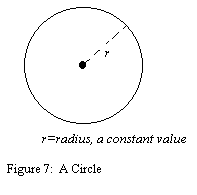 2. Parts of a CircleRadius – the distance from the centre of a circle to the edgeDiameter – the total distance across the width of a circle through the centre.Circumference – the total distance around the outside of a circleChord – a straight line whose end points lie on a circleTangent – a straight line which touches a circle at exactly one pointArc – a part of the circumference of a circleSector – the region of a circle enclosed by two radii and their intercepted arcSegment – the region bounded by a chord and the arc created by the chord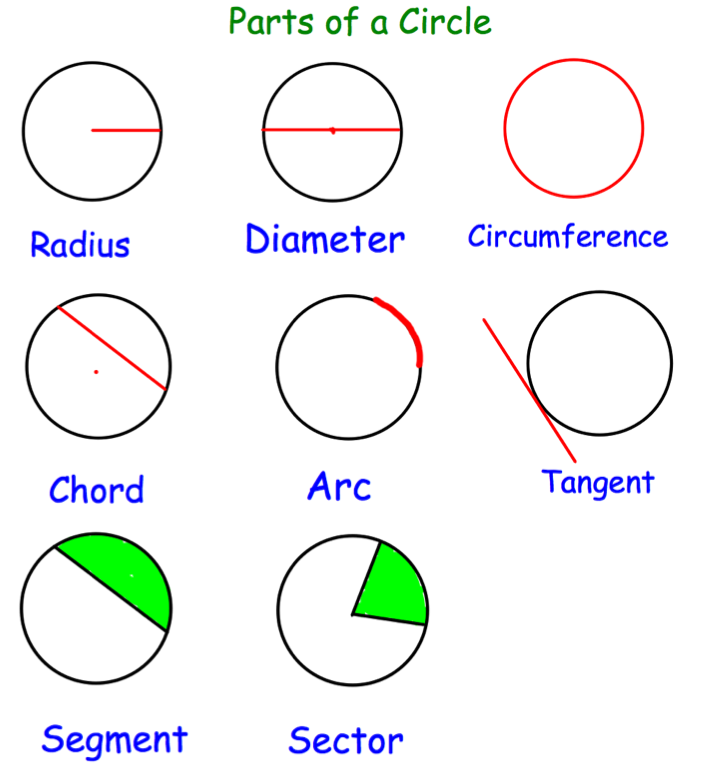 3. Area of a Circle which means ‘pi x radius squared’.If the radius was 5cm, then:4. Circumference of a Circle which means ‘pi x diameter’If the radius was 5cm, then:5.  (‘pi’)Pi is the circumference of a circle divided by the diameter.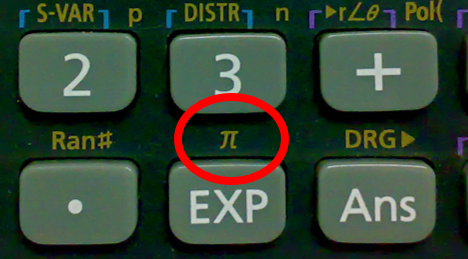 6. Arc Length of a SectorThe arc length is part of the circumference.Take the angle given as a fraction over 360° and multiply by the circumference.Arc Length = 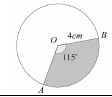 7. Area of a SectorThe area of a sector is part of the total area.Take the angle given as a fraction over 360° and multiply by the area.Area = 8. Surface Area of a CylinderCurved Surface Area =  or Total SA =  or 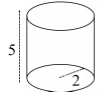 9. Surface Area of a ConeCurved Surface Area =     where Total SA = You may need to use Pythagoras’ Theorem to find the slant height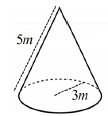 10. Surface Area of a SphereLook out for hemispheres – halve the SA of a sphere and add on a circle Find the surface area of a sphere with radius 3cm.